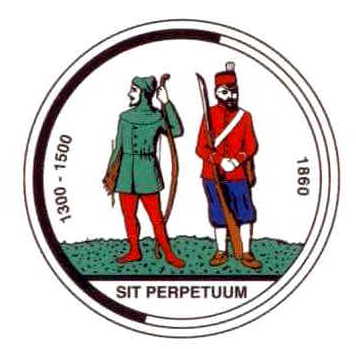 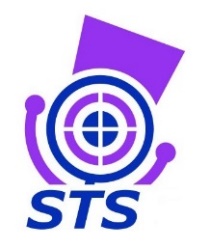 Scottish Gallery Rifle and Pistol Championships9-11th July 2021The 2021 Scottish Gallery Rifle and Pistol Championship will be held on the 9-11th July at Aberdeen Full Bore Gun Club’s Cairngall Range where a series of short events will be held starting at 9:00am each day. The Championship for Rifle will be held concurrently with a Championship for Long Barrelled Revolver and Pistol.  This competition is open to all and is an NRA-registered event. Scores will be submitted to the NRA for inclusion in the Gallery Rifle Ranking Tables and Gallery Rifle Classification. RO day will take place on the Friday 9th JulyScottish Gallery Rifle Championship for Smallbore and Centrefire RifleCompeting for Scottish Gallery Rifle Champion title (Grand Prix “points for position” scoring from all 6 rifle events) and 6 individual Scottish Champion titles.Events: TP1, MT, and 1020 for Smallbore and Centrefire rifle Scottish Long Barrel Revolver and Long Barrel Pistol Championship.Competing for Scottish Gallery Pistol Champion title (Grand Prix “points for position” scoring from all 6 rifle events) and 6 individual Scottish Champion titles.No differential will be made between Iron and Optic (Open class) revolver or pistol.Events: TP1, MT, and 1020 for LBP and LBR.Prize-givingThere will be a prize giving ceremony at approx. 5pm Sunday 11th July where individual title awards will be made.There will be another prize giving ceremony held during the Gallery Rifle Nationals held at Bisley, venue TBA.Two Champion title awards will be made:Scottish Gallery Rifle Champion, awarded to the highest scoring competitor, aggregate score of all 6 centrefire and smallbore rifle events, using a Grand prix style “points for position” award. No separate classification awards will be made. Scottish Gallery Pistol Champion, same as above, highest aggregate score of all 6 Pistol and Revolver events.   Novices:  Novices (aka newbies) are very welcome at this event. While competing against some of the best shots in the country, this is a chance to enjoy the experience of competitive shooting, chat to a wide range of GR shooters, improve your personal best (PB) and, most of all, have some fun.  If you wish to attend but are a little unsure, additional support can be provided. Contact the Gallery Rifle AMG Chair, Lara Bestwick, on 0771869466 or lara@bestwicks.co.uk.Enries and PaymentDue to the late publication of these entry forms, we would prefer that entries are emailed to SGRC@afbgc.co.uk for registration and payments are made to Bank of Scotland, Sort code: 80-08-41 Account No: 06004061 belonging to AFBGC. Please reference your entry with SGRC-“GRID No” – surname (eg. SGRC-1100-Bestwick). Alternatively, make cheques payable to Scottish Target Shooting and post entry form to:Scott Lyon, 6 Kimberley Court, Rothienorman, AB51 8ZAScottish Gallery Rifle and Pistol ChampionshipsEntry Form10 & 11th July 2021Please print clearly throughout.Name:                                                                                                     NRA GRID No. (If known) _______________		STS Membership No. (If Applicable) _____________   Address:E mail:                                                                                               Contact Tel No:                          Club:      Please Tick the events you wish to enter and total up the entrance fee.           Event  TP1	0701 Small Bore___  0702 Centre fire___  0721 LBP ___  0722 LBR___  	 ___  entries x £8.00  = £ Event  MT	1101 Small Bore ___  1102 Centre fire___  1121 LBP___  1122 LBR ___  	___  entries x £8.00  = £ Event 1020 	1601 Small Bore__ _  1602 Centre fire___  1621 LBP___  1622 LBR___  	___  entries x £10.00 = £ 												Sub total = £   ______ Junior shooters discount (under the age of 18years) 							less 25%STS membership discount (STS membership can be bought on the STS website for £10.00)		less 25%                                 Click here for membership information (www.scottishtargetshooting.co.uk/membership)                                                                                                                                                                                               Total __________             Tick most suited date:		Friday 9th   (RO’s)  ______	Saturday 10th ______	Sunday 11th  ________ Payment details:  Email entry to sgrc@afbgc.co.uk and make payment to AFBGC (Bank of Scotland) Sort code: 80-08-41   Account No: 06004061. Please reference your entry with SGRC-GRID No–surname (eg. SGRC-1100-Bestwick).OR Make cheque payable to Scottish Target Shooting and post it and entry form to: Scott Lyon, 6 Kimberley Court, Rothienorman, AB51 8ZAI declare that:I am not a prohibited person within the meaning of section 21 Firearms Act 1968 (as amended). I hold a firearms certificate permitting me to use the firearms that I shall fire in this competition for target shooting.I agree that the results and classifications may be published on the internet or elsewhere (please note that only your name, competition number, class and score will be posted). I agree to abide by the Gallery Rifle rules of the National Rifle Association and of the meeting I will accept the decisions of the Meeting Director as final.Signed 	                                                                                                   .